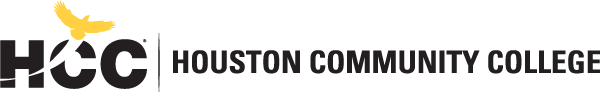 Music Departmenthttps://www.hccs.edu/programs.areas-of-study/liberal-arts-humanities--education/music/MUAP 1164: Guitar Studio II| Lecture | #14690Fall 2019 | 16 Weeks (1.21.2020--5.17.2020)In-Person | Stafford Fine Arts recital hall | M 3:00 – 4:00 PM 1 Credit Hour | 48 hours per semesterInstructor Contact InformationPlease feel free to contact me concerning any problems that you are experiencing in this course. Your performance in my class is very important to me. I am available to hear the concerns and just to discuss course topics.Instructor’s Preferred Method of ContactIf you need to contact me, please do so by email – my turn-around time will be faster. I will respond to emails within 24 hours Monday through Friday; I will reply to weekend messages on Monday mornings.What’s Exciting About This CourseMUAP 1163 is an introductory course in learning and playing the guitar. We will explore guitar technique, posture, appropriate repertoire, and prominent guitar composers and performers.My Personal WelcomeWelcome to Guitar Studio I —I’m delighted that you have chosen this course! One of my passions is to know as much as I can about music, and I can hardly wait to pass that on. I will present the information in the most exciting way I know, so that you can grasp the concepts and apply them now and hopefully throughout your life.As you read and wrestle with new ideas and facts that may challenge you, I am available to support you. The fastest way to reach me is by my HCC email. The best way to really discuss issues is in person and I’m available during posted office hours to tackle the questions. My goal is for you to walk out of the course with a better understanding ofyourself, music, and why you enjoy the music that you do. Please visit me or contact me by email whenever you have a question.Prerequisites and/or Co-RequisitesMUAP 1163 requires college-level reading and writing skills. Research indicates that you are most likely to succeed if you have already taken and passed ENGL 1301.  If you have enrolled in this course having satisfied these prerequisites, you have a higher chance of success than students who have not done so. Please carefully read and consider the repeater policy in the HCCS Student Handbook. It is STRONGLY recommended you either have taken or be currently enrolled in MUSI 1303 Fundamentals of Music, or in MUSI 1311 Music TheoryThe co-requisite for this course is MUAP 1161, Guitar I.If you are a music major pursuing an AA in Music, you should also be enrolled in a Music Theory course, Sight Singing & Ear Training course, Piano Class course, an ensemble, and MUAP Private lessons and studio in the instrument in which you specialize. Please see a full- time music instructor or your MUAP instructor for academic advising and to learn how you can finish a music degree in 2-3 years with proper guidance.Canvas Learning Management SystemThis section of MUAP 1163 will use Canvas (https://eagleonline.hccs.edu) to supplement in- class assignments, exams, and activities.HCCS Open Lab locations may be used to access the Internet and Canvas. USE FIREFOX OR CHROME AS THE INTERNET BROWSER.HCC Online Information and PoliciesHere is the link to information about HCC Online classes including the required Online Orientation for all fully online classes: http://www.hccs.edu/online/Scoring Rubrics, Sample Assignments, etc.Look in Canvas for the scoring rubrics for assignments, samples of class assignments, and other information to assist you in the course. https://eagleonline.hccs.edu/login/ldapInstructional MaterialsTextbook InformationThe textbook for this course will vary, based on the skill level and previous experience of the student, and the instructor’s preference. A repertoire book may be required for purchase as well as a technique/exercises book. The instructor will make an effort to recommend a book that can be used for multiple purposes, and possibly for multiple semesters. Students must purchase texts off campus or online.For this course and lessons, we will be using handouts generated by the instructor.Other Instructional ResourcesHCC Libraries Music Tutorial Video:https://www.youtube.com/watch?v=PcR7Peu_2Xo&feature=youtu.beHCC Libraries Oxford Music Dictionary Online/Groves Dictionary (Library/Student Code needed): http://libaccess.hccs.edu:2048/login?url=http://www.oxfordmusiconline.com/TutoringHCC provides free, confidential, and convenient academic support, including writing critiques, to HCC students in an online environment and on campus. Tutoring is provided by HCC personnel in order to ensure that it is contextual and appropriate. Visit the HCC Tutoring Services website for services provided.LibrariesThe HCC Library System consists of 9 libraries and 6 Electronic Resource Centers (ERCs) that are inviting places to study and collaborate on projects. Librarians are available both at the libraries and online to show you how to locate and use the resources you need. The libraries maintain a large selection of electronic resources as well as collections of books, magazines, newspapers, and audiovisual materials. The portal to all libraries’ resources and services is the HCCS library web page at http://library.hccs.edu.Supplementary InstructionSupplemental Instruction is an academic enrichment and support program that uses peer- assisted study sessions to improve student retention and success in historically difficult courses. Peer Support is provided by students who have already succeeded in completion of the specified course, and who earned a grade of A or B. Find details at http://www.hccs.edu/resources-for/current-students/supplemental-instruction/.Course OverviewStudio performance and instruction in guitar. Course may apply to a music degree.Program Student Learning Outcomes (PSLOs)Keyboard Skills: The student will demonstrate mastery of scales, chords, & harmonization of melodies using varied accompaniment techniques. Students will perform selected compositions and demonstrate competence in various transpositions.Music Theory Skills: The student will analyze and compose advanced 4 measure segments which include; harmony, melody, rhythm, and cadences.Ear Training Skills: The student will sing and notate diatonic and chromatic intervals, chords, rhythms, and harmonic chord progressions.Music Literature Skills: The student will be able to identify and describe the periods of music history including general style characteristics, major composers of each period, and representative works. Students will be able to critically evaluate musical works and articulate the relationship between historical events and musical styles/aesthetics.Ensemble Performance Skills: The student will apply learned vocal/instrumental skills and techniques in an ensemble performance.Solo Performance Skills: The student will demonstrate learned vocal/instrumental skills and techniques in a jury of 5-10 minutes of music appropriate to MUAP Semester 4 SLO’s in a solo performance.Course Student Learning Outcomes (CSLOs)Upon completion of MUAP 1163, the student will have/be able to:Hold guitar correctly for best hand technique and projection 70% of the time.Breathe in a manner that fosters relaxation and focus 70% of the time.Maintain proper tuning and intonation 70% of the time.Play with note and rhythmic accuracy 70% of the time.Play with good tone quality 70% of the time.Demonstrate appropriate musical phrasing and style 70% of the time.Demonstrate good stage presence 70% of the time.*CSLOs align directly with CSLOs for the accompanying MUAP lesson, MUAP 1161.Learning ObjectivesStudent will use the Student Learning Outcome skills to successfully learn and perform/play the guitar.Student SuccessExpect to spend at least twice as many hours per week outside of class as you do in class studying the course content. Additional time will be required for written assignments. The assignments provided will help you use your study hours wisely. Successful completion of this course requires a combination of the following:Reading the textbookAttending class in person and/or onlineCompleting assignmentsParticipating in class activitiesThere is no short cut for success in this course; it requires reading (and probably re-reading) and studying the material using the course objectives as a guide.Instructor and Student ResponsibilitiesAs your Instructor, it is my responsibility to:Provide the grading scale and detailed grading formula explaining how student grades are to be derivedFacilitate an effective learning environment through learner-centered instructional techniquesProvide a description of any special projects or assignmentsInform students of policies such as attendance, withdrawal, tardiness, and making up assignmentsProvide the course outline and class calendar that will include a description of any special projects or assignmentsArrange to meet with individual students before and after class as requiredAs a student, it is your responsibility to:Attend class in person and/or onlineParticipate actively by reviewing course material, interacting with classmates, and responding promptly in your communication with meRead and comprehend the textbookComplete the required assignments and examsAsk for help when there is a question or problemKeep copies of all paperwork, including this syllabus, handouts, and all assignmentsAttain a raw score of at least 50% on the departmental final examBe aware of and comply with academic honesty policies in the HCCS Student HandbookAssignments, Exams, and ActivitiesWritten AssignmentAt least one written assignment is required. The written assignment(s) should be clearly linked to the course student learning outcomes and learning objectives. Written assignment(s) must count at least 15% of students’ course grades or a minimum of 150 points on a 1,000-point scale (see Grading Formula below).ExamsExams will be generated by your instructor; I will inform you when the exams will take place in a timely fashion.In-Class ActivitiesReading exercises, study pieces, duets and improvisation will constitute the bulk of class activities.Final ExamThe Final will consist of a jury in which the student will perform select solos and a duo with the instructor.Grading FormulaWritten Assignments & exams	20% points In-Class Activities	60% pointsFinal Exam	20% pointsIncomplete Policy:In order to receive a grade of Incomplete (“I”), a student must have completed at least 12 of 16 weeks of the work in the course. In all cases, the instructor reserves the right to decline a student’s request to receive a grade of Incomplete. If a student completes work in week 13 then stops, the student has earned a grade of “F”.HCC Grading Scale can be found on this site under Academic Information: http://www.hccs.edu/resources-for/current-students/student-handbook/Course CalendarSyllabus ModificationsThe instructor reserves the right to modify the syllabus at any time during the semester and will promptly notify students in writing, typically by e-mail, of any such changes.Instructor’s Practices and ProceduresMissed AssignmentsMissed assignments must be made up the following week.Academic IntegrityPlagiarism is copying another student’s work, or an already published work. It is also misquoting or not properly citing a source, and claiming it as your own, whether intentional or not. Students plagiarizing may be given one warning and a lower grade but will be given the opportunity to redo the assignment. Students who plagiarize a second time MAY BE WITHDRAWN FROM THE COURSE.Turnitin is a service through Canvas/Eagle Online where students submit their work and it is checked for plagiarism. If more than 15% of the work is plagiarized, students may be asked to edit the work or take a 50% or 0% the first time.Maxient is an online service where HCC professors can report plagiarism and cheating, and it will be linked to the students’ permanent education record through the Dean of Students. If someone is caught cheating or plagiarizing, it will now be reported through Maxient.Here’s the link to the HCC information about academic integrity (Scholastic Dishonesty and Violation of Academic Scholastic Dishonesty and Grievance):http://www.hccs.edu/about-hcc/procedures/student-rights-policies--procedures/student- procedures/Attendance ProceduresStudents are expected to attend classes regularly. Students are responsible for material covered during their absences, and it is the student’s responsibility to consult with instructors for makeup assignments. Class attendance is checked daily by instructors.Student ConductAs your instructor and as a student in this class, it is our shared responsibility to develop and maintain a positive learning environment for everyone. Your instructor takes this responsibility very seriously and will inform members of the class if their behavior makes it difficult for him/her to carry out this task. As a fellow learner, you are asked to respect the learning needs of your classmates and assist your instructor achieve this critical goal.Electronic DevicesStudents are allowed to record the lesson if they wishMusic Program InformationCenter of Excellence for Visual & Performing Arts website: https://www.hccs.edu/centers/visual--performing-arts/Visual & Performing Arts Calendar: https://www.hccs.edu/centers/visual--performing- arts/visual--performing-arts-calendar/Oxford Music Dictionary Online/Groves – http://libaccess.hccs.edu:2048/login?url=http://www.oxfordmusiconline.com/HCC PoliciesHere’s the link to the HCC Student Handbook http://www.hccs.edu/resources-for/current- students/student-handbook/	In it you will find information about the following:Academic InformationAcademic SupportAttendance, Repeating Courses, and WithdrawalCareer Planning and Job SearchChildcaredisAbility Support ServicesElectronic DevicesEqual Educational OpportunityFinancial Aid TV (FATV)General Student ComplaintsGrade of FXIncomplete GradesInternational Student ServicesHealth AwarenessLibraries/BookstorePolice Services & Campus SafetyStudent Life at HCCStudent Rights and ResponsibilitiesStudent ServicesTestingTransfer PlanningVeteran ServicesEGLS3The EGLS3 (Evaluation for Greater Learning Student Survey System) will be available for most courses near the end of the term until finals start. This brief survey will give invaluable information to your faculty about their teaching. Results are anonymous and will be available to faculty and division chairs after the end of the term. EGLS3 surveys are only available for the Fall and Spring semesters. EGLS3 surveys are not offered during the Summer semester due to logistical constraints.http://www.hccs.edu/resources-for/current-students/egls3-evaluate-your-professors/Campus Carry Link Here’s the link to the HCC information about Campus Carry: http://www.hccs.edu/departments/police/campus-carry/HCC Email PolicyWhen communicating via email, HCC requires students to communicate only through the HCC email system to protect your privacy. If you have not activated your HCC student email account, you can go to HCC Eagle ID and activate it now. You may also use Canvas Inbox to communicate.Housing and Food Assistance for StudentsAny student who faces challenges securing their foods or housing and believes this may affect their performance in the course is urged to contact the Dean of Students at their college for support. Furthermore, please notify the professor if you are comfortable in doing so.This will enable HCC to provide any resources that HCC may possess.Office of Institutional EquityUse the link below to access the HCC Office of Institutional Equity, Inclusion, and Engagement (http://www.hccs.edu/departments/institutional-equity/)disAbility ServicesHCC strives to make all learning experiences as accessible as possible. If you anticipate or experience academic barriers based on your disability (including long and short term conditions, mental health, chronic or temporary medical conditions), please meet with a campus Abilities Counselor as soon as possible in order to establish reasonable accommodations. Reasonable accommodations are established through an interactive process between you, your instructor(s) and Ability Services. It is the policy and practice of HCC to create inclusive and accessible learning environments consistent with federal and state law. For more information, please go to http://www.hccs.edu/support- services/disability-services/Title IXHouston Community College is committed to cultivating an environment free from inappropriate conduct of a sexual or gender-based nature including sex discrimination, sexual assault, sexual harassment, and sexual violence. Sex discrimination includes all forms of sexual and gender-based misconduct and violates an individual’s fundamental rights and personal dignity. Title IX prohibits discrimination on the basis of sex-including pregnancy and parental status in educational programs and activities. If you require an accommodation due to pregnancy please contact an Abilities Services Counselor. The Director of EEO/Compliance is designated as the Title IX Coordinator and Section 504 Coordinator. All inquiries concerning HCC policies, compliance with applicable laws, statutes, and regulations (such as Title VI, Title IX, and Section 504), and complaints may be directed to:David CrossDirector EEO/ComplianceOffice of Institutional Equity & Diversity 3100 Main(713) 718-8271Houston, TX 77266-7517 or Institutional.Equity@hccs.edu http://www.hccs.edu/departments/institutional-equity/title-ix-know-your-rights/Office of the Dean of StudentsContact the office of the Dean of Students to seek assistance in determining the correct complaint procedure to follow or to identify the appropriate academic dean or supervisor for informal resolution of complaints.https://www.hccs.edu/about-hcc/procedures/student-rights-policies--procedures/student- complaints/speak-with-the-dean-of-students/Department Chair Contact Information Susan Hines – Performing Arts Department Chair: Dance, Drama and Music 713-718-6611Susan.Hines@hccs.eduInstructor:	Bruce BrogdonOffice Phone:713-718-0000Office:	Stafford recital hallOffice Hours:M 2:00 – 3:00 PMHCC Email: bruce.brogdon@hccs.eduOffice Location:Stafford Fine ArtsGradePercentageA90-100%B80-89C70-79D60-69F<60WeekDatesTopic / Assignments Due11/21/2020Class intro./ syllabus, calendar, curriculum2Beginning musical notation; open position, beginning technique. Intro to basicchords; strumming techniques3Continue beginning musical notation; open position, beginning technique, chords; strumming techniques4C major scale; blues scale.51/3 semester evaluation6Musical notation cont.; technique; minor and 7th chords; simple finger-picking patterns; G major scale.7Musical notation cont. Counting eighths and dotted notes.8Adding bass notes.9Chord progressions.10Simple improvisation with blues scale.111/3 semester evaluation12D major scale. Movable blues scale. Music in two voices.13Finger-picking with chord progressions.14Sight-reading exercises; duets15Barre chords. Overview of notation and technique.16Final exam.